SUPPORTING STATEMENT Patent and Trademark OfficePatent ProcessingOMB CONTROL NUMBER 0651-00312020A.	JUSTIFICATIONExplain the circumstances that make the collection of information necessary. Identify any legal or administrative requirements that necessitate the information collection. Attach a copy of the appropriate section of each statute and regulation mandating or authorizing the collection of information.The United States Patent and Trademark Office (USPTO) is required by 35 U.S.C. § 131 to examine an application for patent and, when appropriate, issue a patent. The USPTO is also required to publish patent applications, with certain exceptions, promptly after the expiration of a period of 18 months from the earliest filing date for which a benefit is sought under Title 35, United States Code (“eighteen-month publication”).  Certain situations may arise which require that additional information be supplied in order for the USPTO to further process the patent or application. The USPTO administers the statutes through various sections of the rules of practice in 37 CFR Part 1.The information in this information collection can be used by the USPTO to continue the processing of the patent or application to ensure that applicants are complying with the patent regulations and to aid in the prosecution of the application.Table 1 provides the specific statutes and regulations requiring the USPTO to collect the information discussed above:Table 1:  Information Requirements for Patent ProcessingIndicate how, by whom, and for what purpose the information is to be used. Except for a new information collection, indicate the actual use the agency has made of the information received from the current information collection.The information collected, maintained, and used in this information collection is based on OMB and USPTO guidelines. This includes the basic information quality standards established in the Paperwork Reduction Act (44 U.S.C. Chapter 35), in OMB Circular A-130, and in the USPTO information quality guidelines.Table 2 outlines how the information for Patent Processing is used by the public and by the USPTO:Table 2:  Needs and Uses of Information Collected for Patent ProcessingDescribe whether, and to what extent, the collection of information involves the use of automated, electronic, mechanical, or other technological collection techniques or other forms of information technology, e.g., permitting electronic submission of responses, and the basis for the decision for adopting this means of activity. Also describe any consideration of using information technology to reduce burdenThe forms associated with this information collection may be downloaded from the USPTO Web site in Portable Document Format (PDF), filled out electronically, and then either printed for mailing or submitted to the USPTO online through EFS-Web. The “EFS-Web only” items in this information collection must be submitted to the USPTO online through EFS-Web. In addition, the USPTO provides an electronic interface on its Web site that the public can use to submit the information associated with the Electronic Applicant Initiated Interview Request Form.EFS-Web is the USPTO’s web-based patent application and document submission system that allows customers to file patent applications and associated documents electronically through their standard web browser without downloading special software, changing their document preparation tools, or altering their workflow processes. Typically, the customer will prepare the forms or documents as standard PDF files and then upload them to the USPTO servers using the secure EFS-Web interface. EFS-Web offers many benefits to filers, including immediate notification that a submission has been received by the USPTO, automated processing of requests, and avoidance of postage or other paper delivery costs.To protect the confidentiality, authenticity, and integrity of electronic submissions, the USPTO employs Public Key Infrastructure (PKI) technology for secure electronic communications with its customers. All electronic submissions are automatically encrypted prior to transmission to ensure confidentiality of the submission contents.  After the electronic package has been received by the USPTO, the EFS server uses digital signature technology to verify that the package contents have not been altered and generates an electronic acknowledgment receipt that is immediately returned to the customer.Customers must have a Customer Number that is associated with the correspondence address for a patent application in order to access private information about the application using the Patent Application Information Retrieval (PAIR) system, which is available through the USPTO Web site. PAIR allows authorized individuals secure and immediate online access to up-to-date patent application status and history information, but only for patent applications that are linked to a Customer Number. PAIR also offers public access to non-private information about issued patents and published applications.Describe efforts to identify duplication. Show specifically why any similar information already available cannot be used or modified for use for the purposes described in Item 2 above.This information is collected during the pendency of a patent application. It does not duplicate information or collection of data found elsewhere.If the collection of information impacts small businesses or other small entities, describe any methods used to minimize burden. No significant impact is placed on small entities. Small entities simply need to identify themselves as such to obtain the benefits of small entity status.    Pursuant to 35 U.S.C. § 41(h)(1), the USPTO provides a fifty percent (50%) reduction in the fees charged under 35 U.S.C. § 41(a) and (b) for small entities. The USPTO also provides a fifty percent (50%) reduction of the already-reduced small-entity fees for those entities asserting micro entity status. The USPTO’s regulations concerning the payment of reduced patent fees by small entities and micro entities are at 37 CFR 1.27 and 1.28, and reduced patent fees for applicants with either small-entity or micro-entity status are shown in 37 CFR 1.16, 1.17, 1.18 and 1.20.Describe the consequence to Federal program or policy activities if the information collection is not conducted or is conducted less frequently, as well as any technical or legal obstacles to reducing burdenThis information is collected only as required to process a patent application or enforceable patent, and is not collected elsewhere. Therefore, this collection of information could not be conducted less frequently. If the information were not collected, the USPTO would not be able to comply with 35 U.S.C. § 131.  Explain any special circumstances that would cause an information collection to be conducted in a manner: requiring respondents to report information to the agency more often than quarterly; requiring respondents to prepare a written response to a collection of information in fewer than 30 days after receipt of it; requiring respondents to submit more than an original and two copies of any document; requiring respondents to retain records, other than health, medical, government contract, grant-in-aid, or tax records, for more than three years; in connection with a statistical survey, that is not designed to produce valid and reliable results that can be generalized to the universe of study; requiring the use of a statistical data classification that has not been reviewed and approved by OMB; that includes a pledge of confidentiality that is not supported by authority established in statute or regulation, that is not supported by disclosure and data security policies that are consistent with the pledge, or which unnecessarily impedes sharing of data with other agencies for compatible confidential use; or requiring respondents to submit proprietary trade secrets, or other confidential information unless the agency can demonstrate that it has instituted procedures to protect the information's confidentiality to the extent permitted by law.There are no special circumstances associated with this collection of information.If applicable, provide a copy and identify the date and page number of publication in the Federal Register of the agency's notice, required by 5 CFR 1320.8(d), soliciting comments on the information collection prior to submission to OMB. Summarize public comments received in response to that notice and describe actions taken by the agency in response to these comments. Specifically address comments received on cost and hour burden. Describe efforts to consult with persons outside the agency to obtain their views on the availability of data, frequency of co activity, the clarity of instructions and recordkeeping, disclosure, or reporting format (if any), and on the data elements to be recorded, disclosed, or reported. Consultation with representatives of those from whom information is to be obtained or those who must compile records should occur at least once every 3 years - even if the collection of information activity is the same as in prior periods. There may be circumstances that may preclude consultation in a specific situation. These circumstances should be explainedThe 60-Day Notice was published in the Federal Register on September 29, 2020 (85 Fed. Reg. 60975). The USPTO received one public comment which discussed technical aspects of submitting forms, especially issues the commenter has experienced submitting PDF forms.  The commenter also suggested that form AIA-14 should allow priority claims to be inserted.    USPTO’s response to this public comment is that USPTO’s current online filing systems, EFS-Web and Patent Center beta, both accept PDF documents having any legally licensed and embeddable fonts. Neither EFS-Web nor Patent Center require embedding of standard, base-14 fonts in PDF submissions. For non-base-14 fonts, applicants must embed the fonts to ensure that non-standard fonts, such as math and chemical symbols, will render faithfully. In the rare situation that an applicant encounters difficulty submitting a USPTO-generated PDF form due to font discrepancies, the Electronic Business Center is available to provide further assistance.Regarding the comment on priority claims, the USPTO assumes the commenter intended to reference the chronological order requirement for domestic benefit claims, as there is no such requirement for foreign priority claims. The USPTO’s Web ADS, the recommended format for completing an Application Data Sheet, easily permits benefit claims to be inserted or moved to any position within an existing list. The USPTO has updated its language on that part of the website to clarify that the Web ADS is the recommended format and to highlight its enhanced functionality. The Web ADS is compatible with both EFS-Web and Patent Center.  While USPTO is always considering improvements to the EFS-Web system, the commenter’s concerns can be addressed within the existing options provided by the system.In addition, the USPTO has long-standing relationships with groups from whom patent application information is collected, such as the Patent Public Advisory Council and the American Intellectual Property Law Association, as well as patent bar associations, independent inventors groups, and users of our public search facilities. Views expressed by these groups are considered when evaluating information collection burdens and when developing proposals for information collection requirements.Explain any decision to provide any payment or gift to respondents, other than remuneration of contractors or grantees.This information collection does not involve a payment or gift to any respondent. Response to this information collection is necessary to obtain a patent. Describe any assurance of confidentiality provided to respondents and the basis for the assurance in statute, regulation, or agency policy. If the information collection requires a systems of records notice (SORN) or privacy impact assessment (PIA), those should be cited and described here. The USPTO has a legal obligation to maintain the confidentiality of the contents of unpublished patent applications and related documents under 35 U.S.C. § 122, 37 CFR 1.11, and 37 CFR 1.14. The information covered under this information collection will not be released to the public unless it is part of an issued patent or application publication.Patent applications are published eighteen months after the filing date, unless the applicant requests non-publication under 35 U.S.C. 122(b)(2)(B)(i). Upon publication of an application or issuance of a patent, the patent application file is made available to the public, subject to the provisions for providing only a redacted copy of the file contents. The entire file of a reexamination proceeding is available to the public. The USPTO posts issued patent and application publications on its Web site. The confidentiality, security, integrity, authenticity, and non-repudiation of patent applications submitted electronically through EFS-Web are maintained using PKI technology and digital certificates for registered users. Applications electronically filed by non-registered users are protected using TLS or SSL protocols. Patent applicants and/or their designated representatives can view the current status of their patent application through the Patent Application Information Retrieval (PAIR) system. Access to patent applications that are maintained in confidence under 35 U.S.C. §122(a) is restricted to the patent applicant and/or their designated representatives by the use of digital certificates, which maintain the confidentiality and integrity of the information transmitted over the Internet. The public can view the status and history information for published applications and granted patents via PAIR. For secure electronic access to PAIR, the USPTO employs digital certificates and PKI technology to permit only authorized individuals to access private patent application information and to maintain the confidentiality and integrity of the information as it is transmitted over the Internet. Under 37 CFR 1.14, the public can obtain status information about an application, such as whether the application is pending, abandoned, or patented, whether the application has been published under 35 U.S.C.122(b), and the application “numerical identifier”, under certain conditions. The public can also receive copies of an application-as-filed and the file wrapper, as long as it meets certain criteria. In order to protect the confidentiality of credit card account information when making fee payments to the USPTO or through the USPTO as an office of indirect filing, customers should submit credit card payments on a separate credit card payment form provided by the USPTO for this purposes, which is covered under OMB Control Number 0651-0043. The USPTO will not include the credit card information submitted using the provided credit card payment forms among the patent records open to public inspection. If a customer supplies their credit card information on a form or document (e.g., in correspondence related to a patent) other than a credit card payment form provided by the USPTO, the USPTO will not be liable if the credit card information becomes public knowledge.The United States Patent and Trademark Office (USPTO) is required by Title 35 of the United States Code, including 35 U.S.C. § 131, to examine applications for patents. This information is collected on petitions and applications for patent products. Patent Application information collection activities are covered under the Statement of Records Notice (SORN COMMERCE/PAT-TM-7 Patent Application Files, available at Federal Register /Vol. 78, No. 61 / Friday, March 29, 2013 /Notices 19243. https://www.govinfo.gov/content/pkg/FR-2013-03-29/pdf/2013-07341.pdf. This SORN identifies the categories of individuals covered by the system containing applicants for patent, including inventors, legal representatives for deceased or incapacitated inventors, and other persons authorized by law to make applications for patent. Categories of records in the system comprises the following: Oath or declaration of applicant including name, citizenship, residence, post office address and other information pertaining to the applicant's activities in connection with the invention for which a patent is sought. Statements containing various kinds of information with respect to inventors who are deceased or incapacitated, or who are unavailable or unwilling to make application for patent.The information obtain is protected from disclosure to third parties in accordance with the Privacy Act. However, routine uses of this information may include disclosure to the following: to law enforcement and investigation in the event that the system of records indicates a violation or potential violation of law; to a Federal, state, local, or international agency, in response to its request; to an agency, organization, or individual for the purpose of performing audit or oversight operations as authorized by law; to non-federal personnel under contract to the agency; to a court for adjudication and litigation; to the Department of Justice for Freedom of Information Act (FOIA) assistance; to members of congress working on behalf of an individual; to the Office of Personnel Management (OPM) for personnel research purposes; to National Archives and Records Administration for inspection of records, and to the Office of Management and Budget (OMB)for legislative coordination and clearance. Failure to provide any part of the requested information may result in an inability to process requests for access and information. Provide additional justification for any questions of a sensitive nature, such as sexual behavior and attitudes, religious beliefs, and other matters that are commonly considered private. This justification should include the reasons why the agency considers the questions necessary, the specific uses to be made of the information, the explanation to be given to persons from whom the information is requested, and any steps to be taken to obtain their consent.None of the required information in this information collection is considered to be sensitive.Provide estimates of the hour burden of the collection of information. The statement should: Indicate the number of respondents, frequency of response, annual hour burden, and an explanation of how the burden was estimated. Unless directed to do so, agencies should not conduct special surveys to obtain information on which to base hour burden estimates. Consultation with a sample (fewer than 10) of potential respondents is desirable. If the hour burden on respondents is expected to vary widely because of differences in activity, size, or complexity, show the range of estimated hour burden, and explain the reasons for the variance. Generally, estimates should not include burden hours for customary and usual business practices. If this request for approval covers more than one form, provide separate hour burden estimates for each form and aggregate the hour burdens. Provide estimates of annualized cost to respondents for the hour burdens for collections of information, identifying and using appropriate wage rate categories. The cost of contracting out or paying outside parties for information collection activities should not be included here. Instead, this cost should be included under ‘Annual Cost to Federal Government’. Provide an estimate for the total annual cost burden to respondents or record keepers resulting from the collection of information.Table 3 calculates the anticipated burden hours and costs of this information collection to the public, based on the following factors:Respondent Calculation FactorsThe USPTO estimates that it will receive approximately 3,669,397 responses per year for this information collection, with approximately 25% of these responses submitted by small entities.These estimates are based on the Agency’s long-standing institutional knowledge of and experience with the type of information collected by these items.Burden Hour Calculation FactorsThe USPTO estimates that it will take the public between 2 minutes (.03 hours) and 8 hours to submit a single item in this information collection depending on the instrument used, including the time to gather the necessary information, prepare the appropriate form or petition, and submit the completed request to the USPTO. The time per response, estimated annual responses, and estimated annual hour burden associated with each instrument in this information collection are shown in the table below.These estimates are based on the Agency’s long-standing institutional knowledge of and experience with the type of information collected and the length of time necessary to complete responses containing similar or like information.  Using these burden factors, USPTO estimates that the total respondent hourly burden for this information collection is 3,187,341 hours per year.  Cost Burden Calculation FactorsThe USPTO expects that patent attorneys and paraprofessionals will complete and submit this information.  The professional hourly rates for attorneys and paralegals, based on the 2019 Report of the Economic Survey published by the Committee on Economics of Legal Practice of the American Intellectual Property Law Association (AIPLA), are $400 and $145 respectively. Using these hourly rates, the USPTO estimates that the total respondent cost burden for this information collection is $842,416,575 per year.Table 3: Total Hourly Burden For Private Sector RespondentsTable 4: Total Hourly Burden For Individuals And Households Respondents Provide an estimate for the total annual cost burden to respondents or record keepers resulting from the collection of information. (Do not include the cost of any hour burden already reflected on the burden worksheet). The cost estimate should be split into two components: (a) a total capital and start-up cost component (annualized over its expected useful life) and (b) a total operation and maintenance and purchase of services component. The estimates should take into account costs associated with generating, maintaining, and disclosing or providing the information. Include descriptions of methods used to estimate major cost factors including system and technology acquisition, expected useful life of capital equipment, the discount rate(s), and the time period over which costs will be incurred. Capital and start-up costs include, among other items, preparations for collecting information such as purchasing computers and software; monitoring, sampling, drilling and testing equipment; and record storage facilities. If cost estimates are expected to vary widely, agencies should present ranges of cost burdens and explain the reasons for the variance. The cost of purchasing or contracting out information collections services should be a part of this cost burden estimate. In developing cost burden estimates, agencies may consult with a sample of respondents (fewer than 10), utilize the 60-day pre-OMB submission public comment process and use existing economic or regulatory impact analysis associated with the rulemaking containing the information collection, as appropriate.The total annual (non-hour) respondent cost burden for this information collection is estimated to be $408,845,999, with $1,377,194 in postage costs and $407,468,805 in filing fees. Tables 4 and 5, below, calculate the anticipated non-hourly cost burden of this information collection to the public.Filing FeesTable 5:  Filing Fees (Non-hour) Cost Burden for Patent Processing Postage The public may submit the paper forms and petitions in this information collection to the USPTO by mail through the United States Postal Service. The public may also include a signed certification of the date of mailing in order to receive credit for timely filing. Therefore, the USPTO estimates that the average first-class postage for a standard 3 ounce manila envelope is $8.05.Table 6:  Postage Costs (Non-hour) Cost Burden for Patent Processing Provide estimates of annualized costs to the Federal government. Also, provide a description of the method used to estimate cost, which should include quantification of hours, operational expenses (such as equipment, overhead, printing, and support staff), and any other expense that would not have been incurred without this collection of information. Agencies may also aggregate cost estimates from Items 12, 13, and 14 in a single table.The USPTO estimates that it takes a GS-7, step 1 employee between 2 minutes (0.03 hours) and 4 hours to process the items in this information collection.  The USPTO estimates that the cost of a GS-7, step 1 employee is currently $30.32 (GS hourly rate of $23.32 with 30% [$7.00] added for benefits and overhead).     Table 6 calculates the processing hours and costs of this information collection to the Federal Government:Table 7:  Burden Hour/Burden Cost to the Federal Government for Patent ProcessingExplain the reasons for any program changes or adjustments reported on the burden worksheet. OMB Previously approved the renewal of this information collection in 2017. The current information collection contains: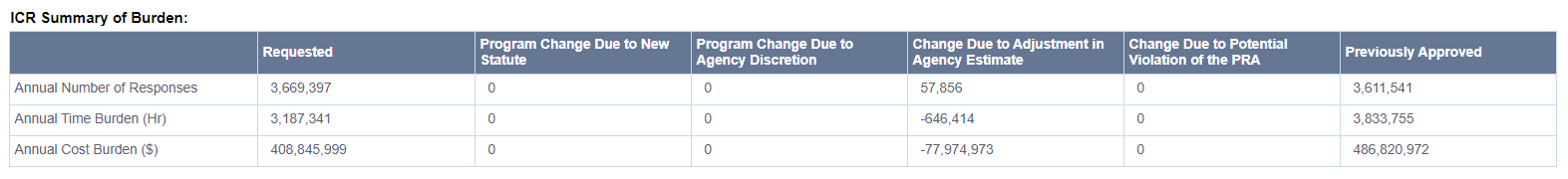 Burdens reductions due to two removed items in information collectionThis renewal subtracts two items currently approved in another information collection (0651– 0063: Patent Trial and Appeal Board (PTAB) Appeals). These two items are: Notice of Appeal and Request for Oral Hearing. With this move all items pertaining to PTAB trial appeals are in a single information collection (0651-0063).  Change in respondent cost burdenThe total respondent cost burden for this collection has increased by $355,595,603 (from $486,820,972 to $842,416,575) from the previous renewal of this collection in 2017:Decreases in estimated hourly rates. The 2017 renewal used an estimated rate of $438 per hour for attorneys and $145 for paraprofessionals. For the current renewal, the USPTO is using updated hourly rates of $400 for attorneys and $145 for paraprofessionals.Decreases in estimated burden hours. The total estimated burden hours have increased from 3,833,755 in the 2017 renewal to 3,187,341 for the current renewal due to overall increases in estimated annual responses.Changes in responses and burden hoursFor this renewal, the USPTO estimates that the annual responses will increase by 57,856 (from 3,611,541 to 3,669,397) and the total burden hours will decrease by 646,414 (from 3,833,755 to 3,187,341) from the currently approved burden for this collection. These changes are due to agency estimates.Changes in annual (non-hour) costsFor this renewal, the USPTO estimates that the total annual (non-hour) costs will decrease by $88,960 (from $3,833,755 to $408,845,999).For collections of information whose results will be published, outline plans for tabulation and publication. Address any complex analytical techniques that will be used. Provide the time schedule for the entire project, including beginning and ending dates of the collection of information, completion of report, publication dates, and other actions. There is no plan to publish this information for statistical use.If seeking approval to not display the expiration date for OMB approval of the information collection, explain the reasons that display would be inappropriate. The forms in this information collection will display the OMB Control Number and the expiration date of OMB approval.Explain each exception to the topics of the certification statement identified in “Certification for Paperwork Reduction Act Submissions.”This collection of information does not include any exceptions to the certificate statement.B.	COLLECTIONS OF INFORMATION EMPLOYING STATISTICAL METHODSThis collection of information does not employ statistical methods.Item No.ItemStatuteRegulations1Information Disclosure Statements35 U.S.C. § 2(b)(2)37 CFR 1.56, 1.97, and 1.982Transmittal Form35 U.S.C. § 2(b)(2)37 CFR 1.4, 1.5, 1.48, 1.111, 1.116, 1.121, 1.125, 1.133, and 1.2913Petitions for Extension of Time under 37 CFR 1.136(a)35 U.S.C. § 2(b)(2), 41(a)(8), 131 and 13237 CFR 1.136(a)4Express Abandonment under 37 CFR 1.13835 U.S.C. § 2(b)(2), 131 and 13237 CFR 1.1385Statutory Disclaimers35 U.S.C. § 25337 CFR 1.3216Request for Expedited Examination of a Design Application35 U.S.C. § 2(b)(2)37 CFR 1.1557Petition for Revival of an Application for Patent Abandoned Unintentionally 35 U.S.C. §§ 41(a)(7), 111, 133, 151 and 371(d)37 CFR 1.1378Petition for Revival of an Application for Patent Abandoned for Failure to Notify the Office of a Foreign or International Filing35 U.S.C. §  2(b)(2)37 CFR 1.137 and 1.2139Requests to Access, Inspect, and Copy35 U.S.C. § 12237 CFR 1.1410Deposit Account Order Form35 U.S.C. § 2(b)(2)37 CFR 1.2511Certificates of Mailing or Transmission35 U.S.C. §§ 2(b)(2) and 21(a)37 CFR 1.812Statement under 37 CFR 3.73(c)35 U.S.C. § 2(b)(2)37 CFR 3.73(c)13Non-publication Request35 U.S.C. § 122(b)(2)(B)(i)37 CFR 1.213(a)14Rescission of Previous Non-publication Request (35 U.S.C. § 122(b)(2)(B)(ii) and, if applicable, Notice of Foreign Filing (35 U.S.C. § 122(b)(2)(B)(iii)35 U.S.C. §§ 122(b)(2)(B)(ii) and 122(b)(2)(B)(iii)37 CFR 1.213(b)15Electronic Filing System (EFS) Copy of Application for Publication35 U.S.C. §§ 122(b) and 122(b)(2)(B)(v)37 CFR 1.215, 1.217, 1.219, and 1.22116Copy of File Content Showing Redactions35 U.S.C. § 122(b)37 CFR 1.217(d)17Copy of the Applicant or Patentee’s Record of the Application (including copies of the correspondence, list of the correspondence, and statements verifying whether the record is complete or not)35 U.S.C. § 2(b)(2)37 CFR 1.25118Request for Continued Examination (RCE) Transmittal35 U.S.C. § 132(b)37 CFR 1.11419Request for Suspension of Action or Deferral of Examination under 37 CFR 1.103(b), (c), or (d)35 U.S.C. §§ 2(b)(2) and 13137 CFR 1.103(b), (c), or (d)20Request for Voluntary Publication or Republication (includes publication fee for republication)35 U.S.C. § 2(b)(2)37 CFR 1.22121Applicant-Initiated Interview Request Form35 U.S.C. § 2(b)(2)37 CFR 1.13322Processing Fee under 37 CFR 1.17(i) Transmittal35 U.S.C. § 2(b)(2)37 CFR 1.17(i)23Request to Retrieve Electronic Priority Application(s) under 37 CFR 1.55(d)35 U.S.C. § 2(b)(2)37 CFR 1.55(d)24Authorization or Rescission of Authorization to Permit Access to Application-as-filed by Participating Offices under 37 CFR 1.14(h)35 U.S.C. § 2(b)(2)37 CFR 1.14(h)25Petition for Express Abandonment to Obtain a Refund35 U.S.C. § 4(d)(1)(D)37 CFR 1.138(d)26Pre-appeal Brief Request for Review35 U.S.C. §§ 2(b)(2) and 13437 CFR 41.3227Request for Corrected Filing Receipt35 U.S.C. § 2(b)(2)37 CFR 1.54, 1.76(a), 1.48(a), and (c)28Request for First-Action Interview (Pilot Program)35 U.S.C. § 2(b)(2)37 CFR 1.13329Petition to Make Special Based on Age for Advancement of Examination under 37 CFR 1.102(c)(1)35 U.S.C. § 2(b)37 CFR 1.102(c)(1)30Filing a Submission after Final Rejection (see 37 CFR 1.129(a))35 U.S.C. §§ 2(b)(2), 102, 103, and 13237 CFR 1.12931Correction of Inventorship after First Office Action on the Merits35 U.S.C. § 111(b) and 11637 CFR 1.4832Request for Correction in a Patent Application Relating to Inventorship or an Inventor Name, or Order of Names, Other than in a Reissue Application (37 CFR1.48)35 U.S.C. § 111(b) and 11637 CFR 1.4833Request to Correct or Update the Name of the Applicant Under 37 CFR 1.46(c)(1), or Change the Applicant under 37 CFR 1.46(c)(2). 35 U.S.C. § 111(b) and 11637 CFR 1.46(c)(1), 37 CFR 1.46(c)(2)Item No.ItemInstrument/FormNeeds and Uses1Information Disclosure StatementPTO/SB/08a/08b and EFS-WebUsed by the applicant to meet the applicant’s duty of disclosure under 37 CFR 1.56.  Used by the USPTO when printing the patent document.   2Transmittal FormPTO/SB/21Used by the applicant to indicate what type of correspondence is being submitted.  Used by the USPTO to determine the specific contents of the communication.Used by the USPTO to facilitate the routing of papers to the most appropriate USPTO locations.3Petition for Extension of Time under 37 CFR 1.136(a)PTO/SB/22,PTO/AIA/22Used by the applicant to request an extension of time.Used by the USPTO to determine whether the reason for requesting an extension is sufficient for granting it.Used by the USPTO to decide the correct fee, based upon the number of months of extension requested, and whether or not the applicant is entitled to small entity status.4Express Abandonment under 37 CFR 1.138PTO/SB/24,PTO/AIA/24Used by the applicant to expressly abandon an application.Used by the USPTO to determine whether the application is expressly abandoned.Used by the USPTO to determine whether an application has been expressly abandoned in favor of a continuation or divisional application.5 DisclaimerPTO/SB/25/26/43/63Used by the applicant or assignee to disclaim the entire term or part of a term of a patent or a patent to be granted.Used by the USPTO to determine whether all owners have provided the required terminal disclaimer and to determine the length of the patent term to which the patentee is entitled.Used by the Certificate of Corrections branch of the USPTO for determining whether regulatory compliance has been met, for recording the disclaimer, and for providing the disclaimer data for printing.6Request for Expedited Examination of a Design ApplicationPTO/SB/27Used by the applicant to request expedited examination of a design application.Used by the USPTO to ensure that all of the required information to expedite examination is provided and to process the request.7Petition for Revival of an International Application for Patent Abandoned Unintentionally PTO/SB//64PCTUsed by the applicant to request that applications that were unintentionally abandoned be revived.Used by the USPTO to ensure that applicants have included all the proper documentation and fees necessary to revive an unintentionally-abandoned application.8Petition for Revival of an Application for Patent Abandoned for Failure to Notify the Office of a Foreign or International FilingPTO/SB/64aUsed by the applicant to revive an application for patent abandoned for failure to timely notify the office of a foreign or international filing.Used by the USPTO to revive an application for patent abandoned for failure to timely notify the office of a foreign or international filing.9Request for Power to Access, Inspect, and CopyPTO/SB/67/68Used by the public to request permission to inspect and/or make copies in accordance with regulations.Ensures that applications are maintained in confidence in accordance with regulations.Used by the USPTO to determine that the persons requesting permission to inspect and/or make copies are authorized to do so.Used by the USPTO to verify that the application requested is abandoned and that it has been referred to in the referenced U.S. patent.10Deposit Account Order FormPTO/SB/91Used by the public to order goods or services using an established deposit account.Used by the USPTO to process orders for articles or services, and to identify the deposit account to which an order should be charged.11Certificate of Mailing or TransmissionPTO/SB/92Used by the applicant as evidence of the date for replies to actions by the USPTO.Used by the USPTO to determine the timeliness of replies by an applicant to actions by the USPTO.12Statement under 37 CFR 3.73(c)PTO/SB/96,PTO/AIA/96Used by the applicant to show that this person has their authority to take actions on their behalf.Used by the USPTO to determine that the person signing has authority to take action on behalf of an assignee.13Non-publication Request under 35 U.S.C. 122(b)(2)(B)(i)PTO/SB/35Used by the applicant to request that the USPTO not publish the application under 37 U.S.C. § 122(b).Used by the USPTO to determine whether the application should be published under 37 U.S.C. § 122(b).14Rescission of Previous Non-publication Request (35 U.S.C. § 122(b)(2)(B)(ii) and, if applicable, Notice of Foreign Filing (35 U.S.C. § 122(b)(2)(B)(iii)PTO/SB/36Used by the applicant to rescind a previously filed request that the USPTO not publish the application under 35 U.S.C. § 122(b)(2)(B)(ii).Used by the applicant to provide notice of a foreign or international filing required by 35 U.S.C. § 122(b)(2)(B)(iii).Used by the USPTO to determine that the application is subject to eighteen-month publication.15Electronic Filing System (EFS) Copy of Application for PublicationNo FormUsed by the applicant to obtain publication of a version of the application different from the application as initially submitted to the USPTO.Used by the applicant to request publication of an application earlier than as provided for by eighteen-month publication or of an application that is not subject to eighteen-month publication.Used by the USPTO to create a publication document as part of the USPTO’s publication of the application.16Copy of File Content Showing RedactionsNo Form Used by the applicant to show redactions to USPTO actions/notices and the applicant’s replies.Used by the USPTO to confirm what redactions are made to the copy of application file content that is provided to the public.17Copy of the Applicant or Patentee’s Record of the Application (including copies of the correspondence, list of the correspondence, and statements verifying whether the record is complete or not)PTO-2053-A/BPTO-2054-A/BPTO-2055-A/BUsed by the applicant to assist the USPTO in reconstructing a current copy of a missing patent or application file.Used by the USPTO to notify the applicant that the application or patent file is unlocatable and to request a copy of the applicant’s or patentee’s record of the application or patent file (including copies of the correspondence, list of the correspondence, and statements verifying whether the record is complete or not) in order to reconstruct the file of an unlocatable application or patent.18Request for Continued Examination (RCE) TransmittalEFS-Web and PTO/SB/30Used by the applicant to request continued examination of a previously submitted application.Used by the USPTO to process and initiate continued examination of a previously submitted application.19Request for Suspension of Action or Deferral of Examination under 37 CFR 1.103(b), (c), or (d)PTO/SB/37Used by the applicant to request deferred examination of a patent application for up to three years from the earliest filing date for which a benefit is claimed in applications filed on or before September 16, 2012.Used by the USPTO to process and consider this request for deferral of examination.20Request for Voluntary Publication or Republication (includes publication fee for republication)EFS-WebVoluntary Publication:  Used by the applicant to request publication of an application filed prior to November 29, 2000.Republication:  Used by the applicant to correct prior application publications containing material errors caused by the USPTO or to correct other data, such as claims that previously published as part of an application publication.Used by the USPTO to publish an application filed prior to November 29, 2000, or to correct prior application publication errors.21Applicant-Initiated Interview Request FormPTOL/413AUsed by the applicant to request an interview.Used by the applicant to assist in the preparation of a written record of the interview.Used by the USPTO to allow the examiner to prepare in advance for an applicant initiated interview.Used by the USPTO to allow the examiner to focus on the issue to be discussed in the applicant initiated interview.Used by the USPTO to identify whether agreement has been reached.22Processing Fee under 37 CFR 1.17(i) TransmittalPTO/SB/17iUsed by the applicant to identify the proper fee and thus reduce the potential for any additional work due to mistakes in payment.Used by the USPTO to process the appropriate fees.23Request to Retrieve Electronic Priority Application(s) PTO/SB/38Used by the applicant to request that the USPTO retrieve priority documents from the other participating intellectual property offices.Used by the USPTO to retrieve priority documents from the other participating intellectual property offices.24Authorization or Rescission of Authorization to Permit Access to Application-as-filed by Participating Offices PTO/SB/39Used by the applicant to authorize the USPTO to release confidential documents to other participating intellectual property offices that are important to the prosecution of the patent application.Used by the USPTO to properly release confidential documents to other participating intellectual offices that are important to the prosecution of the patent application.25Petition for Express Abandonment to Obtain a RefundPTO/SB/24B,PTO/AIA/24BUsed by the applicant to expressly abandon the application for a refund of the search fee if recognized by an appropriate USPTO official prior to examination of the application.Used by the USPTO to expressly abandon the application and to refund the search fee to the applicant if recognized by an appropriate USPTO official prior to examination of the application.26Pre-appeal Brief Request for ReviewPTO/SB/33,PTO/AIA/33Used by the applicant to request that a panel of examiners formally review the basis of the rejections in their application prior to filing an appeal brief.Used by the USPTO to determine whether an appeal should be maintained.27Request for Corrected Filing ReceiptNo Form Used by the applicant to request a corrected filing receipt.Used by the USPTO to correct errors in application data.28Request for First-Action Interview (Pilot Program)SB/413CEFS-Web onlyUsed by the applicant to request a first-action interview prior to the first Office action on the merits to advance prosecution of the application.Used by the USPTO to grant advancement of examination for the first Office action on the merits.29Petition to Make Special Based on Age for Advancement of Examination under 37 CFR 1.102(c)(1)PTO/SB/130EFS-Web onlyUsed by the applicant to petition that an application be made special for advancement of examination by showing that the applicant is 65 years of age, or more.Used by the USPTO to assist in the expeditious processing of the petition to make special based on age.30Filing a Submission after Final Rejection (see 37 CFR 1.129(a))No Form Used by the applicant to have a first or second submission entered and considered on the merits after final rejection under the circumstances identified in 37 CFR 1.129.Used by the USPTO to determine whether to maintain a rejection or objection of a claim of an application.31Correction of Inventorship after First Office Action on the MeritsNo Form Used by the applicant to request a correction of the inventorship of an application following the first office action.Used by the USPTO to determine whether the inventorship of an application should be corrected following the first office action. 32Request for Correction in a Patent Application Relating to Inventorship or an Inventor Name, or Order of Names, Other than in a Reissue Application (37 CFR1.48)No FormUsed by the applicant to request a correction of the inventorship of an application.Used by the USPTO to determine whether the inventorship of an application should be corrected.33Request to Correct or Update the Name of the Applicant Under 37 CFR 1.46(c)(1), or Change the Applicant under 37 CFR 1.46(c)(2). No FormUsed by the applicant to request a correction or an update to the name of the applicant.Used by the applicant to request a change to the applicant.Used by the USPTO to determine whether the name of the applicant should be corrected or updated.Used by the USPOT to determine whether the applicant should be changed. Item No.ItemEstimated Annual RespondentsEstimated Annual Responses (year)(a)Estimated Time for Response (hours)(b)Estimated Annual Burden(hour/year)(a) x (b) = cRate ($/hour)(d)Estimated Annual Burden(c) x (d) = e1Information Disclosure Statements that require the fee set forth in 37 CFR 1.17(p)624,824624,82421,249,648$400$499,859,200 2Transmittal Form663,023663,02321,326,046$145$192,276,6703Petition for Extension of Time under 37 CFR 1.136(a)252,184252,184.3 (18 minutes)               75,655 $145$10,969,9754Express Abandonment under 37 CFR 1.1381,8381,838.25 (15 minutes)460$145$66,7005Statutory Disclaimers (including terminal disclaimers)57,89157,891.25 (15 minutes)14,473$400$5,789,200 6Request for Expedited Examination of a Design Application1,0341,034.25 (15 minutes)259$400$103,6007Petition for Revival of an Application for Patent Abandoned Unintentionally7,6667,66617,666$400$3,066,400 8Petition for Revival of an Application for Patent Abandoned for Failure to Notify the Office of a Foreign or International Filing1401401140$400$56,000 9Requests to Access, Inspect and Copy824,500824,500.25 (15 minutes)206,125$145$29,888,12510Deposit Account Order Form64,46064,460.25 (15 minutes)16,115$145$2,336,67511Certificates of Mailing or Transmission582,000582,000.03 (2 minutes)               17,460 $145$2,531,700 12Statement Under 37 CFR 3.73(c)172,469172,469.25 (15 minutes)               43,117 $400$17,246,900 13Non-publication Request21,34021,340.25 (15 minutes)                 5,335 $400$2,134,000 14Rescission of Previous Non-publication Request (35 U.S.C. § 122(b)(2)(B)(ii) and, if applicable, Notice of Foreign Filing (35 U.S.C. § 122(b)(2)(B)(iii)2,1342,134.25 (15 minutes)534$400$213,600 15Electronic Filing System (EFS) Copy of Application for Publication112.53$145$435 16Copy of File Content Showing Redactions1144$400$1,600 17Copy of the Applicant or Patentee’s Record of the Application (including copies of the correspondence, list of the correspondence, and statements verifying whether the record is complete or not)66212$145$1,74018Request for Continued Examination (RCE) Transmittal154,766154,766.3 (18 minutes)46,430$400$18,572,00019Request for Suspension of Action or Deferral of Examination Under 37 CFR 1.103(b), (c), or (d)832832.2 (12 minutes)166$400$66,40020Request for Voluntary Publication or Republication (includes publication fee for republication)134134.2 (12 minutes)27$145$3,91521Applicant Initiated Interview Request Form30,55730,557.4 (24 minutes)12,223$400$4,889,20022Processing Fee Under 37 CFR 1.17(i) Transmittal119119.08 (5 minutes)10$400$4,000 23Request to Retrieve Electronic Priority Application (s) Under 37 CFR 1.55(h)5,8585,858.25 (15 minutes)1,465$400$585,60024Authorization or Rescission of Authorization to Permit Access to Application-as-filed by Participating Offices Under 37 CFR 1.14(h)7,7477,747.25 (15 minutes)1,937$400$774,800 25Petition for Express Abandonment to Obtain a Refund1,8271,827.2 (12 minutes)365$400$146,000 26Pre-Appeal Brief Request for Review7,7607,760538,800$400$15,520,000 27Request for Corrected Filing Receipt42,08942,089.08 (5 minutes)3,367$145$488,215 28Request for First Action Interview (Pilot Program) (Electronic only)2,0262,0262.55,065$400$2,026,000 29Petition to Make Special Based on Age for Advancement of Examination under 37 CFR 1.102(c)(1) (EFS-Web only)1,4711,47122,942$400$1,176,800 30Filing a submission after final rejection (see 37 CFR 1.129(a))93938744$400$297,600 31Correction of inventorship after first office action on the merits2,9102,910.75 (45 minutes)2,183$400$873,200 32Request for correction in a patent application relating to inventorship or an inventor name, or order of names, other than in a reissue application (37 CFR 1.48)14,21614,216.75 (45 minutes)10,662$400$4,264,800 33Request to correct or update the name of the applicant under 37 CFR 1.46(c)(1), or change the applicant under 37 CFR 1.46(c)(2)11,39811,398.2 (12 minutes)2,280$400$912,000 Total3,559,3143,559,314-  -  -  -3,091,718-  -  -  -$817,143,050Item No.ItemEstimated Annual RespondentsEstimated Annual Responses (year)(a)Estimated Time for Response (hours)(b)Estimated Annual Burden(hour/year)(a) x (b) = cRate ($/hour)(d)Estimated Annual Burden(c) x (d) = e1Information Disclosure Statements that require the fee set forth in 37 CFR 1.17(p)19,32419,324238,648$400$15,459,200 2Transmittal Form20,50620,506241,012$145$5,946,740 3Petition for Extension of Time under 37 CFR 1.136(a)7,8007,800.3 (18 minutes)2,340$145$339,300 4Express Abandonment under 37 CFR 1.1385757.25 (15 minutes)14$145$2,030 5Statutory Disclaimers (including terminal disclaimers)1,7901,790.25 (15 minutes)448$400$179,200 6Request for Expedited Examination of a Design Application3232.25 (15 minutes)8$400$3,200 7Petition for Revival of an Application for Patent Abandoned Unintentionally2372371237$400$94,800 8Petition for Revival of an Application for Patent Abandoned for Failure to Notify the Office of a Foreign or International Filing4414$400$1,600 9Requests to Access, Inspect and Copy25,50025,500.25 (15 minutes)6,375$145$924,375 10Deposit Account Order Form1,9941,994.25 (15 minutes)499$145$72,355 11Certificates of Mailing or Transmission18,00018,000.03 (2 minutes)540$145$78,300 12Statement Under 37 CFR 3.73(c)5,3345,334.25 (15 minutes)1,334$400$533,600 13Non-publication Request660660.25 (15 minutes)165$400$66,000 14Rescission of Previous Non-publication Request (35 U.S.C. § 122(b)(2)(B)(ii) and, if applicable, Notice of Foreign Filing (35 U.S.C. § 122(b)(2)(B)(iii)6666.25 (15 minutes)17$400$6,800 18Request for Continued Examination (RCE) Transmittal4,7874,787.3 (18 minutes)1,436$400$574,400 19Request for Suspension of Action or Deferral of Examination Under 37 CFR 1.103(b), (c), or (d)2626.2 (12 minutes)5$400$2,000 20Request for Voluntary Publication or Republication (includes publication fee for republication)44.2 (12 minutes)1$145$145 21Applicant Initiated Interview Request Form945945.4 (24 minutes)378$400$151,200 22Processing Fee Under 37 CFR 1.17(i) Transmittal44.08 (5 minutes)1$400$400 23Request to Retrieve Electronic Priority Application (s) Under 37 CFR 1.55(h)181181.25 (15 minutes)45$400$18,000 24Authorization or Rescission of Authorization to Permit Access to Application-as-filed by Participating Offices Under 37 CFR 1.14(h)240240.25 (15 minutes)60$400$24,000 25Petition for Express Abandonment to Obtain a Refund5656.2 (12 minutes)11$400$4,400 26Pre-Appeal Brief Request for Review24024051,200$400$480,000 27Request for Corrected Filing Receipt1,3021,302.08 (5 minutes) 104$145$15,080 28Request for First Action Interview (Pilot Program) (Electronic only)63632.5158$400$63,200 29Petition to Make Special Based on Age for Advancement of Examination under 37 CFR 1.102(c)(1) (EFS-Web only)4545290$400$36,000 30Filing a submission after final rejection (see 37 CFR 1.129(a))33824$400$9,600 31Correction of inventorship after first office action on the merits9090.75 (45 minutes)68$400$27,200 32Request for correction in a patent application relating to inventorship or an inventor name, or order of names, other than in a reissue application (37 CFR 1.48)440440.75 (45 minutes)330$400$132,000 33Request to correct or update the name of the applicant under 37 CFR 1.46(c)(1), or change the applicant under 37 CFR 1.46(c)(2)353353.2 (12 minutes)71$400$28,400 Total110,083110,083-  -  -  -95,623-  -  -  -$25,273,525Item No.ItemEstimated Annual Responses(a)Estimated Cost(b)Estimated Non-Hour Cost Burden(a) x (b)1Information Disclosure Statements (IDS) that require the fee set forth in 37 CFR 1.17(p) (large entity)108,938$260$28,323,880 1IDS that require the fee set forth in 37 CFR 1.17(p) (small entity)27,198$130$3,535,740 1IDS that require the fee set forth in 37 CFR 1.17(p) (micro entity)770$65$50,050 3One-month Extension of Time under 37 CFR 1.136(a) (large entity)84,428$220$18,574,160 3One-month Extension of Time under 37 CFR 1.136(a) (small entity)34,564$110 $3,802,040 3One-month Extension of Time under 37 CFR 1.136(a) (micro entity)4,035$55$221,925 3Two-month Extension of Time under 37 CFR 1.136(a) (large entity)36,165$640$23,145,600 332Two-month Extension of Time under 37 CFR 1.136(a) (small entity)19,728$320$6,312,960 332Two-month Extension of Time under 37 CFR 1.136(a) (micro entity)2,346$160$375,360 3Three-month Extension of Time under 37 CFR 1.136(a) (large entity)30,668$1480$45,388,640 3Three-month Extension of Time under 37 CFR 1.136(a) (small entity)30,442$740$22,527,080 3Three-month Extension of Time under 37 CFR 1.136(a) (micro entity)3,227$370$1,193,990 3Four-month Extension of Time under 37 CFR 1.136(a) (large entity)1,860$2320$4,315,200 3Four-month Extension of Time under 37 CFR 1.136(a) (small entity)2,366$1160$2,744,560 3Four-month Extension of Time under 37 CFR 1.136(a) (micro entity)294$580$170,520 3Five-month Extension of Time under 37 CFR 1.136(a) (large entity)2,038$3160$6,440,080 3Five-month Extension of Time under 37 CFR 1.136(a) (small entity)2,257$1580 $3,566,060 3Five-month Extension of Time under 37 CFR 1.136(a) (micro entity)182$790$143,780 5Statutory Disclaimer (including terminal disclaimer) (large entity)44,625$170$7,586,250 5Statutory Disclaimer (including terminal disclaimer) (small entity)14,365$170$2,442,050 5Statutory Disclaimer (including terminal disclaimer) (micro entity)691$170.00$117,470 6 Request for Expedited Examination of a Design Application (large entity)381$1600$609,600 6Request for Expedited Examination of a Design Application (small entity)468$800$374,400 6Request for Expedited Examination of a Design Application (micro entity)218$400$87,200 7Petition for Revival of an Application for Patent Abandoned Unintentionally (large entity)3,006$2100$6,312,600 7Petition for Revival of an Application for Patent Abandoned Unintentionally (small entity)3,730$1050$3,916,500 7Petition for Revival of an Application for Patent Abandoned Unintentionally (micro entity)1,167$525.00$612,675 8Petition for revival of an application for patent abandoned for failure to notify the office of a foreign or international filing (large entity)108$2100$226,8008Petition for revival of an application for patent abandoned for failure to notify the office of a foreign or international filing (small entity)22$1050$23,1008Petition for revival of an application for patent abandoned for failure to notify the office of a foreign or international filing (micro entity)14$525.00$7,35016Copy of File Content Showing Redactions1$140$14018Request for Continued Examination (RCE) Transmittal (First Request) (large entity)74,458$1360$101,262,88018Request for Continued Examination (RCE) Transmittal (First Request) (small entity)26,592$680$18,082,56018Request for Continued Examination (RCE) Transmittal (First Request) (micro entity)5,318$340$1,808,12018Request for Continued Examination (RCE) Transmittal (Second and Subsequent Requests) (large entity)37,076$2000$74,152,00018Request for Continued Examination (RCE) Transmittal (Second and Subsequent Requests) (small entity)13,241$1000$13,241,00018Request for Continued Examination (RCE) Transmittal (Second and Subsequent Requests) (micro entity)2,648$500$1,324,00019Request for Suspension of Action or Deferral of Examination Under 37 CFR 1.103(b), (c), or (d) (large entity)601$220$132,22019Request for Suspension of Action or Deferral of Examination Under 37 CFR 1.103(b), (c), or (d) (small entity)215$110$23,65019Request for Suspension of Action or Deferral of Examination Under 37 CFR 1.103(b), (c), or (d) (micro entity)42$55$2,31020Request for Voluntary Publication or Republication (includes publication fee for republication)138$140$19,320 22Processing Fee Under 37 CFR 1.17(i) Transmittal123$140$17,220 30Filing a submission after final rejection (see 37 CFR 1.129(a)) (large entity)46$880$40,480 30Filing a submission after final rejection (see 37 CFR 1.129(a)) (small entity)44$440$19,360 30Filing a submission after final rejection (see 37 CFR 1.129(a)) (micro entity)5$220$1,100 31Correction of inventorship after first office action on the merits (large entity)1156$640$739,840 31Correction of inventorship after first office action on the merits (small entity)793$320$253,760 31Correction of inventorship after first office action on the merits (micro entity)62$160$9,920 32Request for correction in a patent application relating to inventorship or an inventor name, or order of names, other than in a reissue application (37 CFR 1.48) (large entity)10,259$260$2,667,340 32Request for correction in a patent application relating to inventorship or an inventor name, or order of names, other than in a reissue application (37 CFR 1.48) (small entity)3,664$130$476,320 32Request for correction in a patent application relating to inventorship or an inventor name, or order of names, other than in a reissue application (37 CFR 1.48) (micro entity)733$65$47,645 Total-  -  -  -$407,468,805Item No.ItemEstimated Mailed Responses(a)Postage Cost(b)Total Annual Postage Costs(a) x (b) = (c)1Information Disclosure Statements 25,000$8.05$201,250 2Transmittal Form50,000$8.05$402,500 3Petitions for Extension of Time under 37 CFR 1.136(a)10,000$8.05$80,500 4Express Abandonment under 37 CFR 1.138200$8.05$1,610 5Statutory Disclaimers2,000$8.05$16,100 6Request for Expedited Examination of a Design Application10$8.05$80.50 7Petition for Revival of an Application for Patent Abandoned Unintentionally 500$8.05$4,0258Petition for Revival of an Application for Patent Abandoned for Failure to Notify the Office of a Foreign or International Filing10$8.05$80.50 9Requests to Access, Inspect, and Copy5,000$8.05$40,250 10Deposit Account Order Form100$8.05$805 11Certificate of Mailing or Transmission50,000$8.05$402,500 13Statement under 37 CFR 3.73(c)10,000$8.05$80,500 13Non-publication Request1,000$8.05$8,050 14Rescission of Previous Non-publication Request (35 U.S.C. § 122(b)(2)(B)(ii) and, if applicable, Notice of Foreign Filing (35 U.S.C. § 122(b)(2)(B)(iii)50$8.05$40216Copy of File Content Showing Redactions1$8.05$8 17Copy of the Applicant or Patentee’s Record of the Application (including copies of the correspondence, list of the correspondence, and statements verifying whether the record is complete or not)10$8.05$80.50 18Request for Continued Examination (RCE) Transmittal5,000$8.05$40,250 19Request for Suspension of Action or Deferral of Examination under 37 CFR 1.103(b), (c), or (d)50$8.05$402.50 20Request for Voluntary Publication or Republication (includes publication fee for republication)10$8.05$80.50 21Applicant-Initiated Interview Request Form3,500$8.05$28,175 22Processing Fee under 37 CFR 1.17(i) Transmittal10$8.05$80.50 23Request to Retrieve Electronic Priority Application(s) under 37 CFR 1.55(d)500$8.05$4,02524Authorization or Rescission of Authorization to Permit Access to Application-as-filed by Participating Offices under 37 CFR 1.14(h)500$8.05$4,025 25Petition for Express Abandonment to Obtain a Refund50$8.05$402.50 26Pre-appeal Brief Request for Review500$8.05$4,025 27Request for Corrected Filing Receipt1,000$8.05$8,050 30Filing a Submission after Final Rejection (see 37 CFR 1.129(a))10$8.05$80.50 31Correction of Inventorship after First Office Action on the Merits100$8.05$80532Request for Correction in a Patent Application Relating to Inventorship or an Inventor Name, or Order of Names, Other than in a Reissue Application (37 CFR1.48)500$8.05$4,025 33Request to Correct or Update the Name of the Applicant Under 37 CFR 1.46(c)(1), or Change the Applicant under 37 CFR 1.46(c)(2). 500$8.05$4,025 Total166,111-  -  -  -$1,337,194Item No.ItemEstimated Response Time (Hours)(a)Estimated Annual Responses(b)Estimated Annual Burden(Hours)(a) x (b) = (c)Rate($/hr)(d)TotalAnnual GovernmentCost(c) x (d) = (e)1Information Disclosure Statements and eIDS0.30 (18 minutes)      775,000         232,500 $30.32      7,049,400 2Transmittal Form0.10(6 minutes)      900,000           90,000 $30.32      2,728,800 3Petition for Extension of Time under 37 CFR 1.136(a)0.10(6 minutes)      300,000           30,000 $30.32         909,600 4Express Abandonment under 37 CFR 1.1380.10(6 minutes)          5,000                500 $30.32           15,160 5Disclaimers0.20 (12 minutes)        60,000           12,000 $30.32         363,840 6Request for Expedited Examination of a Design Application0.10(6 minutes)             400                  40 $30.32              1,213 7Petition for Revival of an Application for Patent Abandoned Unavoidably or Unintentionally0.30 (18 minutes)         8,000             2,400 $30.32           72,768 8Petition for Revival of an Application for Patent Abandoned for Failure to Notify the Office of a Foreign or International Filing0.30 (18 minutes)             200                  60 $30.32             1,819 9Requests to Access, Inspect and Copy0.10(6 minutes)      100,000           10,000 $30.32         303,200 10Deposit Account Order Form0.20 (12 minutes)          1,700                340 $30.32           10,309 11Certificates of Mailing/Transmission0.10(6 minutes)      800,000           80,000 $30.32      2,425,600 12Statement under 37 CFR 3.37(b)0.10(6 minutes)      250,000           25,000 $30.32         758,000 13Non-publication Request0.50 (30 minutes)        24,000           12,000 $30.32         363,840 14Rescission of Previous Non-publication Request (35 U.S.C. § 122(b)(2)(B)(ii)) and, if applicable, Notice of Foreign Filing (35 U.S.C. § 122(b)(2)(B)(iii))0.50 (30 minutes)             950                475 $30.32           14,402 15Electronic Filing System (EFS) Copy of Application for Publication0.25(15 minutes)                 1                    0 $30.32                    8 16Copy of File Content Showing Redactions4(240 minutes)                 1                    4 $30.32                121 17Copy of the Applicant or Patentee’s Record of the Application (including copies of the correspondence, list of the correspondence, and statements verifying whether the record is complete or not)1               10                  10 $30.32                303 18Request for Continued Examination (RCE) Transmittal0.60(36 minutes)      170,000         102,000 $30.32      3,092,640 19Request for Suspension of Action or Deferral of Examination under 37 CFR 1.103(b), (c) or (d)0.30 (18 minutes)             750                225 $30.32             6,822 20Request for Voluntary Publication or Republication (includes publication fee for republication)0.03(2 minutes)             300                    9 $30.32                273 21Applicant Initiated Interview Request Form0.10(6 minutes)        14,500             1,450 $30.32           43,964 22Processing Fee under 37 CFR 1.17(i) Transmittal0.08(5 minutes)             350                  28 $30.32                849 23Request to Retrieve Electronic Priority Application(s) under 37 CFR 1.55(d)0.06(4 minutes)        12,000                720 $30.32           21,830 24Authorization to Permit Access to Application by Participating Offices under 37 CFR 1.14(h)0.06(4 minutes)        15,000                900 $30.32           27,288 25Petition for Express Abandonment to Obtain a Refund0.10(6 minutes)          1,600                160 $30.32             4,851 26Pre-Appeal Brief Request for Review0.10(6 minutes)        11,000             1,100 $30.32           33,352 27Request for Corrected Filing Receipt0.08(5 minutes)        30,000             2,400 $30.32           72,768 28Request for First Action Interview (Pilot Program)0.30 (18 minutes)          1,200                360 $30.32            10,915 29Petition to Make Special Based on Age for Advancement of Examination under 37 CFR 1.102(c)(1)0.10(6 minutes)          2,000                200 $30.32             6,064 30Filing a submission after final rejection(see 37 CFR 1.129(a))0.50 (30 minutes)             120                  60 $30.32             1,819 31Correction of Inventorship after First Office Action on the Merits0.30 (18 minutes)          3,000                900 $30.32           27,288 32Request for Correction in a Patent Application Relating to Inventorship or an Inventor Name, or Order of Names, Other than in a Reissue Application (37 CFR1.48)0.30 (18 minutes)        15,000             4,500 $30.32         136,440 33Request to Correct or Update the Name of the Applicant Under 37 CFR 1.46(c)(1), or Change the Applicant under 37 CFR 1.46(c)(2). 0.30 (18 minutes)        10,000             3,000 $30.32           90,960 Total-  -  -  -  -3,512,082-  -  -  -  18,596,507